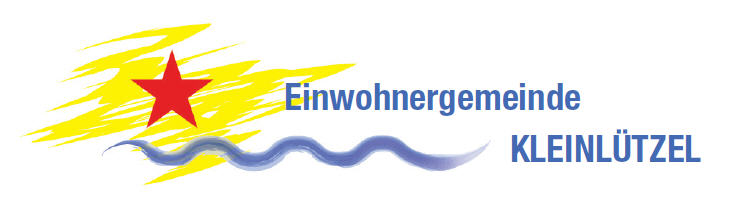 Gesuch um monatliche Ratenzahlung für Gemeindesteuern	Ort/Datum:  ____________________________	Unterschrift/en:  __________________________________________Personennummer:SteuerjahrRechnungsnummerRechnungsdatumFrühester Zahlungstermin(Ende Monat)(Ende Monat)Anzahl Raten(max. sechs Raten)(max. sechs Raten)Steuerpflichtige PersonVornameNachnameStrasse / Nr.PLZ / OrtE-MailTelefon